      Б О Й О Р О Ҡ		            	              РАСПОРЯЖЕНИЕ«05» июль  2021 й.	            №  39	         «05»  июля   2021 г.	Во исполнение распоряжения главы администрации муниципального района Шаранский район Республики Башкортостан №128-р от 17 июня 2021 года и во исполнение решения Комиссии по чрезвычайным ситуациям и обеспечению пожарной безопасности Республики Башкортостан от 01.06.2021года №13, в целях обеспечения охраны жизни людей на водных объектах:1. Создать рабочие мобильные группы на территории сельского поселенияв следующем составе:- по с.Нижние Ташлы, с.Верхние Ташлы и с.Новоюзеево – Гарифуллина Г.С., Багаутдинова Р.Н., Насибуллина И.И., Батыргалина А.Р., Корнев В.И.2. Установить запрещающие аншлаги в необорудованных местах возможного купания людей на водных объектах на территории сельского поселения.3. Организовать ежедневные рейды с целью выявления лиц, купающихся в водоеме в нетрезвом состоянии, несовершеннолетних детей, купающихся без присмотра законных представителей, лиц, купающихся в запрещенных для купания местах.4. О проведенной профилактической работе ежедневно направлятьинформацию на адрес электронной почты 42.Galeev.VV@bashkortostan.ru, о выявленных правонарушениях, материалы проверок и протоколы об административных правонарушениях направлять в административную комиссию.Глава сельского поселения:                                                       Г.С.Гарифуллина БашKортостан  Республикаһы          Шаран районы  Муниципал районыныңТүбәнге Ташлы  ауыл Советы ауылбиләмәһе хакимиәте башлы‰ы          Түбән Ташлы ауылы, тел.(34769) 2-51-49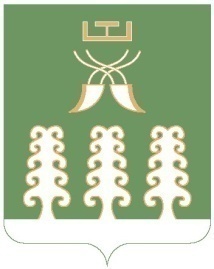 Глава сельского поселенияНижнеташлинский сельсоветМуниципального района Шаранский район Республики Башкортостанс. Нижние Ташлы, тел.(34769) 2-51-49